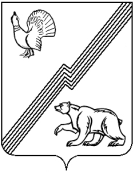 АДМИНИСТРАЦИЯ ГОРОДА ЮГОРСКАХанты-Мансийского автономного округа – Югры ПОСТАНОВЛЕНИЕот 16 ноября 2020 года                                                                                                                 № 1700О признании утратившими силу постановленийВ соответствии со статьей 78.1 Бюджетного кодекса Российской Федерации:Признать утратившими силу:- постановление администрации города Югорска от 04.06.2020 № 731 «О Порядке предоставления в 2020 году из бюджета города Югорска субсидий социально ориентированным некоммерческим организациям, не являющимся государственными (муниципальными) учреждениями, пострадавшим в результате введения ограничительных мер, направленных на профилактику и устранение последствий распространения новой коронавирусной инфекции (COVID-19)»;- постановление администрации города Югорска от 20.08.2020 № 1149 «О внесении изменения в постановление администрации города Югорска от 04.06.2020 № 731 «О Порядке предоставления в 2020 году из бюджета города Югорска субсидий социально ориентированным некоммерческим организациям, не являющимся государственными (муниципальными) учреждениями, пострадавшим в результате введения ограничительных мер, направленных на профилактику и устранение последствий распространения новой коронавирусной инфекции (COVID-19)»;- постановление администрации города Югорска от 17.09.2020 № 1321 «О внесении изменений в постановление администрации города Югорска от 04.06.2020 № 731 «О Порядке предоставления в 2020 году из бюджета города Югорска субсидий социально ориентированным некоммерческим организациям, не являющимся государственными (муниципальными) учреждениями, пострадавшим в результате введения ограничительных мер, направленных на профилактику и устранение последствий распространения новой коронавирусной инфекции (COVID-19)».2. Опубликовать постановление в официальном печатном издании города Югорска и разместить на официальном сайте органов местного самоуправления города Югорска.3. Настоящее постановление вступает в силу после его официального опубликования.4. Контроль за выполнением постановления оставляю за собой.Глава города Югорска                                                                                                 А.В. Бородкин